Leimproben-ProtokollLeimproben-ProtokollLeimproben-ProtokollLeimproben-ProtokollLeimproben-ProtokollD-     Kennblatt/BaureiheWerk-Nr.Eintragungszeichen Schadensbeschreibung:Schadensbeschreibung:Schadensbeschreibung:Schadensbeschreibung:Schadensbeschreibung:Schadensbeschreibung:Schadensbeschreibung:Schadensbeschreibung:Schadensbeschreibung:Schadensbeschreibung:Schadensbeschreibung:Schadensbeschreibung:Schadensbeschreibung:Schadensbeschreibung:Schadensstellen einzeichnen!Schadensstellen einzeichnen!Schadensstellen einzeichnen!Schadensstellen einzeichnen!Schadensstellen einzeichnen!Schadensstellen einzeichnen!Schadensstellen einzeichnen!Schadensposition nummerieren!Schadensposition nummerieren!Schadensposition nummerieren!Schadensposition nummerieren!Schadensposition nummerieren!Schadensposition nummerieren!Schadensposition nummerieren!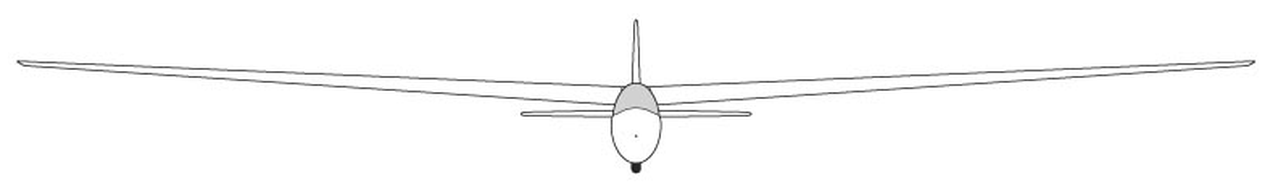 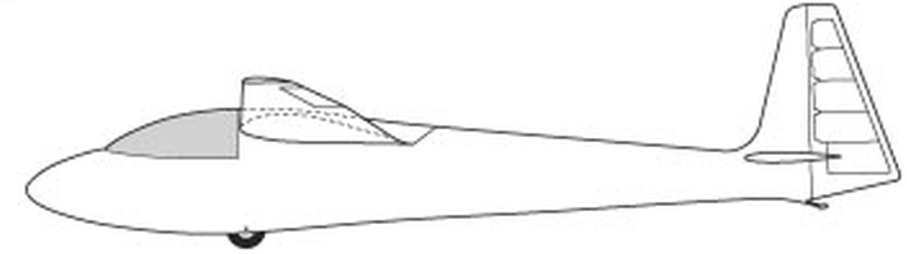 Schadensstellen bemaßen!Möglichst Flügelvorderkante rumpfseitig als Ausgangspunkt der Bemaßung wählen!Schadensstellen bemaßen!Möglichst Flügelvorderkante rumpfseitig als Ausgangspunkt der Bemaßung wählen!Schadensstellen bemaßen!Möglichst Flügelvorderkante rumpfseitig als Ausgangspunkt der Bemaßung wählen!Schadensstellen bemaßen!Möglichst Flügelvorderkante rumpfseitig als Ausgangspunkt der Bemaßung wählen!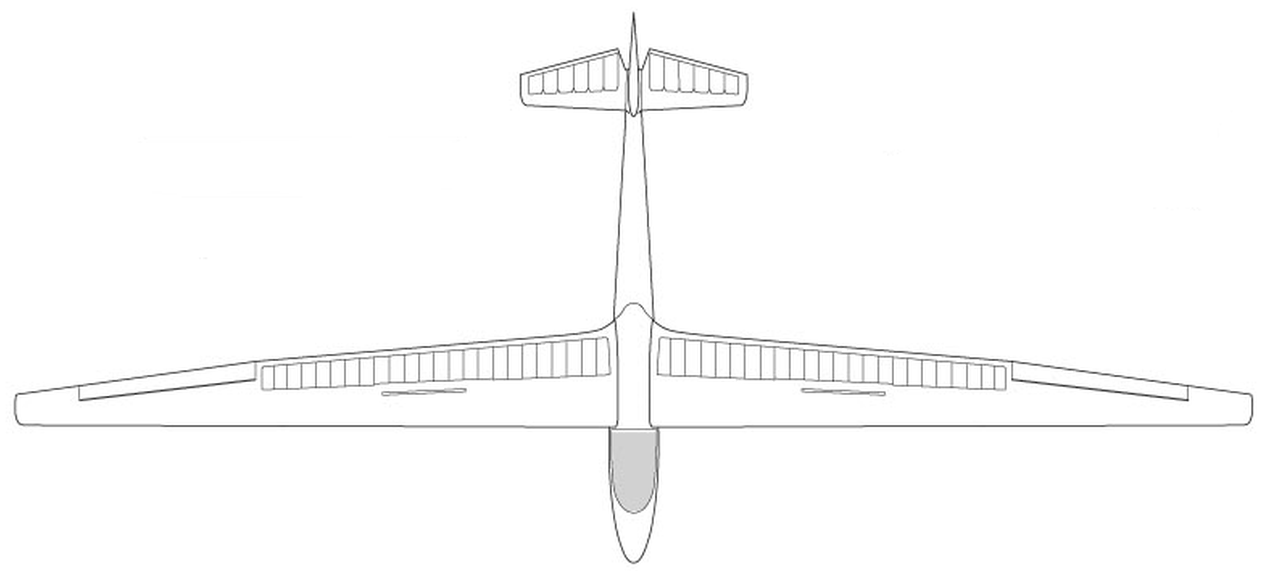 LeimansätzeLeimansätzeLeimansätzeLeimansätzeLeimansätzeLeimansätzeLeimansätzeLeimansätzeLeimansätzeLeimansätzeLeimansätzeLeimprobe positiv?Leimprobe positiv?Leimprobe positiv?AnsatzNr.AnsatzNr.Verarbeitet 
in Pos-Nr.Ansatz- menge [g]Ansatz- menge [g]DatumBemerkungenBemerkungenBemerkungenBemerkungenUnterschriftJaNeinNeinDatumDatumDatumName des Freigabe BerechtigtenName des Freigabe BerechtigtenName des Freigabe BerechtigtenStempel/Unterschrift des Freigabe BerechtigtenStempel/Unterschrift des Freigabe BerechtigtenStempel/Unterschrift des Freigabe BerechtigtenStempel/Unterschrift des Freigabe Berechtigten